Задания для повторения (промежуточная аттестация)1 класс 1.Прочитай задачи. Запиши  их решение и ответ.1) В вазе лежали 10 яблок, за обедом съели 3 яблока. Сколько яблок осталось?2.) На прогулке было 7 девочек, а мальчиков на 3 больше. Сколько мальчиков было на прогулке?3.) Мама купила 14 тетрадей в клетку и 8 тетрадей в линейку. На сколько больше тетрадей в клетку купила мама?2.  1) Запиши число, в котором 1десяток  и 8 единиц.    2) Разложи число 15 на разрядные слагаемые.3. Подчеркни суммы синим цветом, а разности- красным цветом. Вычисли значения сумм и разностей :8+5=                 5+3=                    8-0=12-3=               10+4=                   0+5=13+5=              17-7=                    9-6=4. Поставь знаки =, ˂  ,  ˃.7см * 4 см                   1дм 2см …..12см                      1 дм* 1 см                    10см* 1 дм5. Выбери  верный ответ. Число 7 больше числа 5:на 4                                               на 26. Отметь верное неравенство :18 >14                                           19 < 16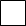 7. Начертите два  отрезка , длина первого отрезка 7см, а второй отрезок           на 2 см длиннее.8. Начерти прямую, кривую и ломаную линии.9. Найди правило , по которому составлен ряд чисел.  Запиши ещё 3 числа. 10, 8, 6,	,  ,   .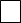 10.  Заполнить пропуски:     7 - □ =3	        10 - □ =4      □ – 4 =2           □ + 2 =8      □ + 6 =9          3 + □ =1011.  5 ○ □=9       10 ○ □=6       □ ○ 5=712. Построй прямоугольник с длинами соседних сторон 1дм и 3 см.13. Догадайся, как можно раскрасить 5 листочков в два цвета, жёлтый и зелёный, так, чтобы жёлтых листочков было на 3 меньше, чем зелёных. Сделай схематический  рисунок и выполни задание.